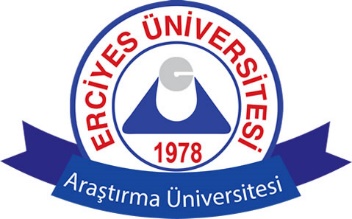 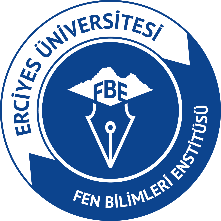 ..../..../20... 	 FEN BİLİMLERİ ENSTİTÜSÜ MÜDÜRLÜĞÜNE........................................ Ana Bilim   Dalı ………………… numaralı Doktora öğrencisi olarak ..........................  tarihinde yapılan tez savunma sınavında başarılı olup mezun olmaya hak kazandım. Kabul edilen tezden hazırlamış olduğum 7 (yedi) adet ciltlenmiş tezim ve mezuniyet için gerekli belgelerim ekte sunulmuştur.Mezuniyet kararının verilmesi hususunda gereğini bilgilerinize arz ederim.                                                                                                 Öğrencinin Adı, Soyadı                                                                                                   İmzasıEKLER:Tez İnceleme Onay Formu (FBE – 14 formu) (Ekte sunulmuştur)Tez Kontrol Formu  FBE – 7 formu)  (Ekte sunulmuştur) Tez Veri Giriş Formu (2 adet)                    (*Mezuniyet Kararı Çıktıktan Sonra)YÖK için Tez CD’si                                   (*Mezuniyet Kararı Çıktıktan Sonra)Öğrenci Kimliği                                          (*Mezuniyet Kararı Çıktıktan Sonra)İlişik Kesme Belgesi (FBE – 20 formu)     (*Mezuniyet Kararı Çıktıktan Sonra)Yeni Mezun Anketi (Enstitü Web Sitesinde Formlar Menüsü → Anketler) (*Mezuniyet Kararı Çıktıktan Sonra)Değerlendirme Formu                                 (Sadece 100/2000 YÖK Doktora Bursu Mezunları İçin)..../..../20... 	 FEN BİLİMLERİ ENSTİTÜSÜ MÜDÜRLÜĞÜNE........................................ Ana Bilim   Dalı ………………… numaralı Doktora öğrencisi olarak ..........................  tarihinde yapılan tez savunma sınavında başarılı olup mezun olmaya hak kazandım. Kabul edilen tezden hazırlamış olduğum 7 (yedi) adet ciltlenmiş tezim ve mezuniyet için gerekli belgelerim ekte sunulmuştur.Mezuniyet kararının verilmesi hususunda gereğini bilgilerinize arz ederim.                                                                                                 Öğrencinin Adı, Soyadı                                                                                                   İmzasıEKLER:Tez İnceleme Onay Formu (FBE – 14 formu) (Ekte sunulmuştur)Tez Kontrol Formu  FBE – 7 formu)  (Ekte sunulmuştur) Tez Veri Giriş Formu (2 adet)                    (*Mezuniyet Kararı Çıktıktan Sonra)YÖK için Tez CD’si                                   (*Mezuniyet Kararı Çıktıktan Sonra)Öğrenci Kimliği                                          (*Mezuniyet Kararı Çıktıktan Sonra)İlişik Kesme Belgesi (FBE – 20 formu)     (*Mezuniyet Kararı Çıktıktan Sonra)Yeni Mezun Anketi (Enstitü Web Sitesinde Formlar Menüsü → Anketler) (*Mezuniyet Kararı Çıktıktan Sonra)Değerlendirme Formu                                 (Sadece 100/2000 YÖK Doktora Bursu Mezunları İçin)                            ......./....../20...Görülmüştür.  Unvan, Ad Soyad İmzası                                                Tez Danışmanı                            ......./....../20...Görülmüştür.  Unvan, Ad Soyad İmzası                                       Ana Bilim Dalı Başkanı                                                                                                                                          ..../..../20...……………………………………….………… anabilim dalı  Yüksek Lisans / Doktora programı öğrencisi  ………………………………………………………………… hazırladığı……………………………………………………………………………………………...……….………………………………......……………………………………………………….... isimli tez şekil olarak, Erciyes Üniversitesi Lisansüstü Tez Önerisi ve Tez Yazma Yönergesi’ ne göre incelenmiş ve ciltlenmesi uygun görülmüştür. 2019-2020 Güz Yarıyılı İlke Defa Öğrenime Başlayanlar için 26.06.2019 Tarih ve Toplantı Sayı 13 Senato Kararı Gereği Tez Çıktı Koşullarının Sağlandığı kontrol edilmiştir.                                                                                                      Fen Bilimleri Enstitüsü                                                                                                               İmzaYÜKSEK LİSANS ve DOKTORA ÖĞRENCİLERİNİN DİKKATİNETez kontrol işlemi;Savunma öncesi ve sonrasında tezinizin Enstitü Yönetim Kuruluna girebilmesi için ön şarttır.       Öğrencinin Adı Soyadı                                                                            Unvan, Ad Soyad                          İmza                                                                                                    Danışman